Analiza spletne ankete za staršeVsi starši so preko razrednikov dobili elektronsko sporočilo s prošnjo, da rešijo anonimno anketo v zvezi s prehrano na naši šoli. Anketa je bila aktivna od 13 aprila do 2. maja . Odzvalo se je 203 staršev, kar je več 50 %, ker upoštevamo, da so starši, ki imajo več otrok, anketo rešili le enkrat.Starši spremljajo jedilnike šolske prehrane redno ali občasno in vedo, kje so dostopni.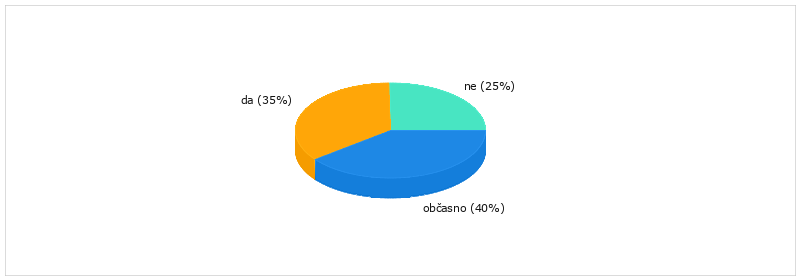 S svojim otrokom se starši o šolski prehrani večinoma pogovarjajo.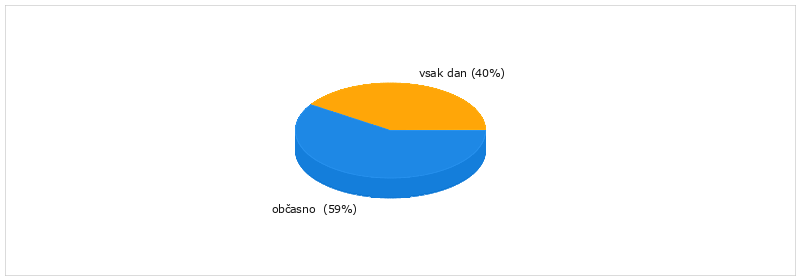 Večina staršev meni, da šolska prehrana sledi Smernicam zdravega prehranjevanja v vzgojno izobraževalnih ustanovah.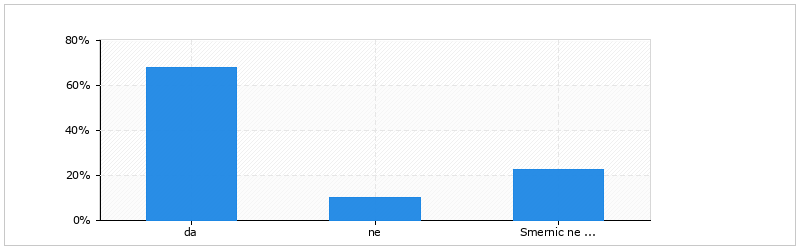 Starši pravijo, da otroci večinoma zjutraj zajtrkujejo, kar je zelo pohvalno. 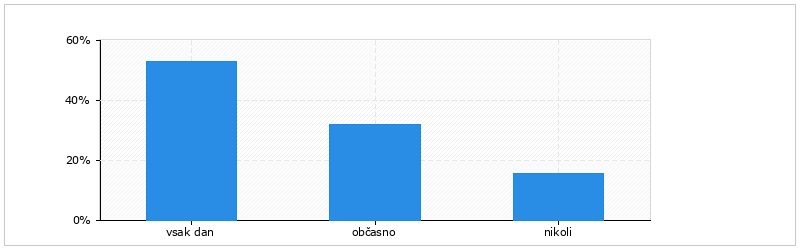 S šolsko malico je zadovoljnih večinoma vprašanih, nezadovoljnih je 6%. Večina otrok pa ne vzame vsega kar jim ponujamo. Vse vzame le 41% otrok. Iz anket učencev je razvidno, da ponujenega ne vzamejo, ker so izbirčni, ker tega ne jedo ali stvari ne poznajo. 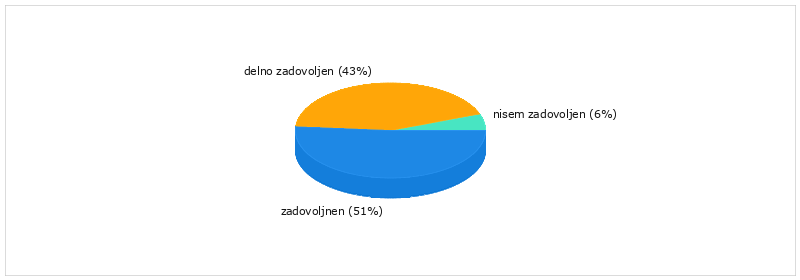 Večina staršev je zadovoljnih s šolskim kosilom. Tudi pri kosilu učenci ne vzamejo vsega. 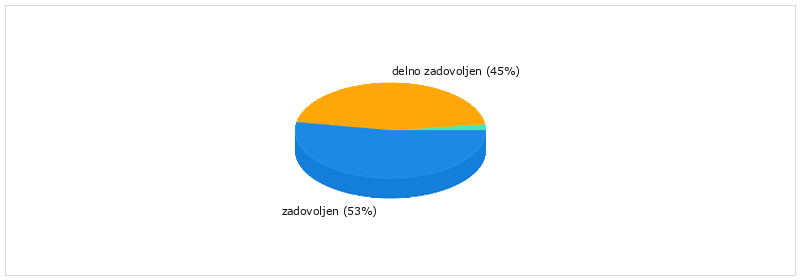 Starši ocenjujejo, da je njihov otrok s šolsko prehrano zadovoljen ali zelo zadovoljne, 10% staršev pa meni, da njihov otrok s prehrano na šoli ni zadovoljen.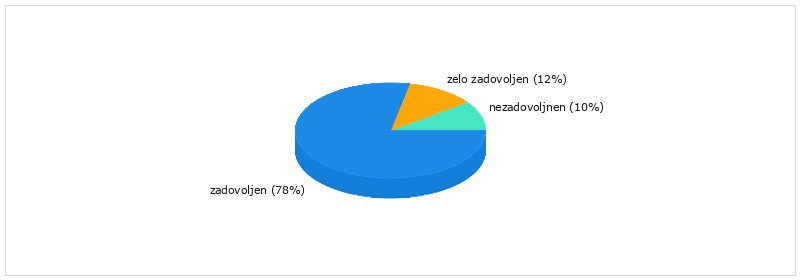 Komentarji v zvezi z odločitvijo (nelektorirani): slabe malice, ki jih otrok ne poje. mislim da bi bilo bolj zdravo, da otroci dobijo normalne malice, kot pa take ki jih sploh ne pojejo. tako so pri malici, ki jo mi plačamo, lačni. posledično so tudi neskoncentriran pri poukuIzstopata pa naslednja dva komentarja: hrana je nezdrava -preveč belega kruha, sladkorja (sladkan čaj, sladki namazi)), visoko procesirana hrana (hrenovke, klobase, šunka)stalno bel kruha, preveč mesa, sladkorjaMenim, da tisti, ki je to napisal, ne pozna prehrane na naši šoli.Starši so imeli možnost napisati, kaj bi nam  nam radi v zvezi s prehrano še sporočili(nelektorirano):   Anketo pripravila in analizirala organizatorka šolske prehrane Urška Beznikotrok pravi, da je prehrana dobra, zato sem tudi jaz zadovoljnapohvalivčasih mu kaj ne pašedoločene stvari so presladke (čaj je vredu)... včasih je premalo hrane, večino je zadovoljenmogoče malo manj nepoznanih novitet hranev primeru da ne mara mlečnih izdelkov, ne je.hrana mu je všeč, poje kar dobi!pravi, da je dobro in gre še iskat.nikoli ne reče, da ni bilo dobro...načeloma je z malico zadovoljen, včasih pa kakšna ni po njegovem okusu.dobraker kdaj je kaj takega kar ne mararada je vsene je vsegapravi, da bi včasih bilo kakšne stvari večje malo izbirčna pri prehrani zato ni zelo zadovoljna, ampak ker sestrici nimata tezav in sta zelo zadovoljni.v šoli je bolj raznoliko in z veseljem vzame vse, kar mu je ponujeno. vedno pove, da je šel še po dodatno porcijo.pravi da je malica dobraveliko hrane na vašem jedilniku ji je zelo všeč, nekaj pa tudi ne. vedno se trudi čim več pojesti. mislim, da je kar zadovoljna, čeprav je ne vprašam vsak dan kaj in koliko je pojedla.naš otrok je zelo izbirčen, zato bolj slabo jemenim, da je malica pomemben obrok dneva in da ga otroci pojejo z veseljem.včasih je na meniju kakšna zadeva, ki mu ne paše in pač poje le kruh ali kak drugi del malice.je zbirčen pri jedi, zato vzame le tisto, kar jé.ne mara namazovmoj otrok je bolj zbirčenrada spremlja objavljen jedilnik.kakor kaksen dan. moti jo veliko kruha.vsak dan vsaj nekaj od pripravljenega poje. ni vse vedno po njenem okusu. zmanjka dodatkov za na kruh, npr. sira, salame...skoraj vsak dan pove, da je bila malica super! še posebej izpostavi mlečni riž, umešana jajca s kruhom in ribji namaz.hčerka večkrat navdušeno pove, kaj je bilo za malico, tudi če je ne vprašam.že v osnovi ni preveč ješč otrok in je tudi doma na nek način izbirčen. ne ocenjujeva pa, da bi šlo za prehranske težave.v bistvu bolj nezadovoljen, ker je velikokrat premalo hrane za kosilo.velikokrat celo pohvali, predvsem kosilo.če je otroku všeč in je zadovoljen potem sem tudi jazvečinoma je v redu.nikoli se ne pritožuje, večkrat pohvali.se ne obremenjuje preveč. če ji ni všeč, pač ne je in poje več doma za kosilovčasih ji ni kaj všeč.večinoma je otroku hrana všeč, občasno pa malo manj..če je hrana po njegovem okusu gre se po eno porcijopogosto pove, da se ne naje.ker so kombinacije neprimerneponavadi so komentarji glede sadja,da bi si vcasih namesto ponovne porcije glavne jedi zazelel raje se dodaten kos sadja ampak jim ne pripada.čisto nič sladkan čaj, mastna in mrzla pizza, čuden okus mešanih jajc...premalo mrzlega čaja, premalo sladkahrana ni okusna in izbor hrane je neprimeren velikokrat pravi,da ima premajhen obrok kosila.. premalo malice.včasih hrana ni uredu in jo morajo otroci jest.včasih navdušen, včasih sploh ne vek, kaj je jedel in občasno pride zelo lačen, ker mu ni všeč, včasih se pojavijo tudi manjše prebavno motnje, ker je mogoče kombinacija živil malo \ "napadalna\ " do prebave. ampak kosila več ne naročamo, saj ni imelo smisel, ker otrok ni imel primernega časa zaužiti kosilo in prevečkrat se je dogajalo, da je otrok ...malo vec kontrole nad živilijaz bi prosila malo več oz.več količine hrane za malico ,tudi sladkan čaj in možnosti ,da si otrok vzame še dodatno za jesti ,v primeru da je laćen. izpostavila bi pa res kefirje to se jim pa gnusi,in kislo mleko.velja enako kot pri malici. starša sva v celoti zadovoljna s šolsko prehrano, trudite se za pestre, uravnotežene in zdrave obroke, otrok pa ne vzame vedno vsega, mu pa vedno ponudijo in morebiti dodajo, kar vedo, da ima rad.pakirane 100% sokove dobivam redno domov. otroci mi pravijo, da jih redki spijejo, da pač nesejo domov...tudi če sledite smernicam zdrave prehrane, je potrebno včasih razmišljati širše. če otroci vračajo nazaj velike količine hrane, potem je potrebno v jedilnik umestiti nekaj drugega.vrnite se na normalno prehranomanj \ "čudnih\ " novitet hranehvala, ker se trudite s hrano s čim več vlakninami, izdelki iz celega žitnega zrna, čim manj sladkorja in zdravimi maščobami.. vem pa, da morate gledati tudi na ceno in da se trudite tudi z ekološko in lokalno pridelano hrano. hvala.ker obiskuje 1.razred nimam pripomb ,sa bi mi jamral da se premalo na hrani.lp